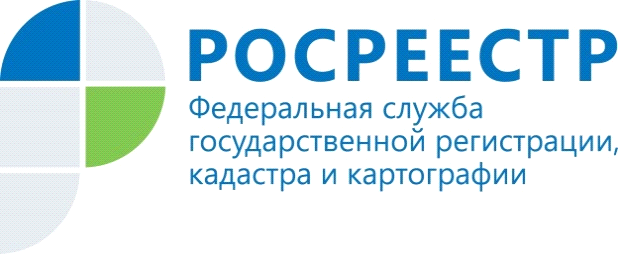 В Курской области продолжается комплексный планпо наполнению сведениями ЕГРНВ рамках реализации комплексного плана по наполнению Единого государственного реестра недвижимости (ЕГРН) необходимыми сведениями с начала 2021 года было внесено 116 территорий объектов культурного наследия.Государственный кадастровый учёт и государственная регистрация прав позволит обеспечить сохранность таких территорий.Итак, за последние два месяца, июль и август, из числа границ уже внесены сведения о территориях объектов культурного наследия (ОКН)  федерального значения, такие как: «Дом поэта Фета Афанасия Афанасьевича, у которого 12 июля 1879 г. гостил писатель Толстой Лев Николаевич и в 1892 г. бывал композитор Чайковский Петр Ильич», расположенный в Золотухинском районе, д. 1-я Воробьевка, д. 81а. «Братские могилы советских воинов, погибших на северном фасе Курской дуги в 1943 г.», 1943 г., расположенные в Поныровском районе, Ольховатского сельсовета, д. Теплое. «Палаты Мазепы», 1704 г., расположенные в Рыльском районе, с. Ивановское, ул. Ананьева, д. 916. «Памятник А.П. Гайдару», 1960 год, расположенный в городском сквере города Льгов.А также территории ОКН регионального значения: «Церковь Николаевская», расположенная в Беловском районе, слобода Белая, Советская площадь, дом 1 Б. «Ансамбль Знаменского монастыря», расположенный в городе  Обоянь, по улице Жукова, дом 2, дом 4, дом 4а.Информацию о территориях ОКН, зонах охраны или защитных зонах ОКН можно посмотреть на сервисе «Публичная кадастровая карта». Чтобы получить общедоступные сведения об объектах недвижимости, достаточно заказать выписку из ЕГРН через онлайн-сервис Кадастровой палаты. Такой документ считается источником достоверной и объективной информации о недвижимости и имеет юридическую силу.